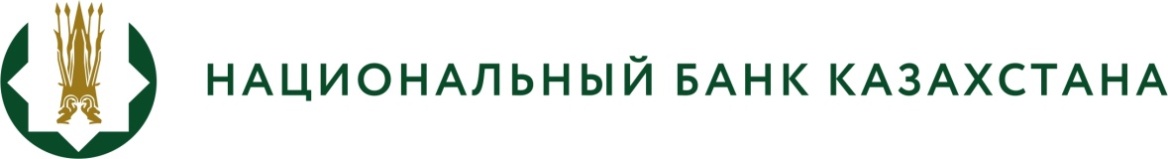 БАСПАСӨЗ РЕЛИЗІ «Екінші деңгейдегі банктердің, «Қазақстанның Даму Банкі» акционерлік қоғамының және ипотекалық ұйымдардың бухгалтерлік есепті жүргізуі жөніндегі нұсқаулықты бекіту және «Қазақстан Республикасы қаржы нарығының жекелеген субъектілеріне арналған бухгалтерлік есептің үлгі шот жоспарын бекіту туралы» Қазақстан Республикасы Ұлттық Банкі Басқармасының 2008 жылғы 22 қыркүйектегі № 79 қаулысына және «Қаржы нарығының жекелеген субъектілерінің бухгалтерлік есепті жүргізуі жөніндегі нұсқаулықты бекіту туралы» Қазақстан Республикасы Ұлттық Банкі Басқармасының 2011 жылғы 1 шілдедегі № 68 қаулысына өзгерістер енгізу туралы»Қазақстан Республикасының Ұлттық Банкі Басқармасының қаулы жобасын әзірлеу туралы2020 жылғы 28 сәуір                                                                          Алматы қаласыҚазақстан Республикасының Ұлттық Банкі «Екінші деңгейдегі банктердің, «Қазақстанның Даму Банкі» акционерлік қоғамының және ипотекалық ұйымдардың бухгалтерлік есепті жүргізуі жөніндегі нұсқаулықты бекіту және «Қазақстан Республикасы қаржы нарығының жекелеген субъектілеріне арналған бухгалтерлік есептің үлгі шот жоспарын бекіту туралы» Қазақстан Республикасы Ұлттық Банкі Басқармасының 2008 жылғы 22 қыркүйектегі № 79 қаулысына және «Қаржы нарығының жекелеген субъектілерінің бухгалтерлік есепті жүргізуі жөніндегі нұсқаулықты бекіту туралы» Қазақстан Республикасы Ұлттық Банкі Басқармасының 2011 жылғы 1 шілдедегі № 68 қаулысына өзгерістер енгізу туралы» Қазақстан Республикасының Ұлттық Банкі Басқармасының қаулы жобасын (бұдан әрі – жоба) әзірлегені туралы хабарлайды.Жоба екінші деңгейдегі банктердің, «Қазақстанның Даму Банкі» АҚ және ипотекалық ұйымдардың бухгалтерлік есепті жүргізуін жетілдіру мақсатында әзірленді.Жобамен келесі өзгерістер мен толықтырулар қарастырылған:№ 3 Шоттардың үлгі жоспарына енгізілген өзгерістер мен толықтыруларға байланысты Екінші деңгейдегі банктердің және «Қазақстанның Даму Банкі» акционерлік қоғамының бухгалтерлік есепті жүргізуі жөніндегі нұсқаулық жаңа редакцияда баяндалған.Анықтама: ҚРҰБ Басқармасының 2019 жылғы 31 желтоқсандағы №267 қаулысымен № 3 Шоттардың үлгі жоспары 16 «Жалға алу» ХҚЕС (IFRS) қолдану үшін қажетті жаңа шоттармен, сондай-ақ бухгалтерлік есепте Азаматтық Кодексте көзделген жаңа жинақ банк салымын көрсетуге арналған шотпен толықтырылды, ол 2020 жылғы 1 шілдеден бастап күшіне енеді; редакциялық сипаттағы басқа да өзгерістер.Жобаның толық мәтінімен ашық нормативтік құқықтық актілердің интернет-порталында танысуға болады:https://legalacts.egov.kz/npa/view?id=3750519Толығырақ ақпаратты мына телефон арқылы алуға болады:+7 (727) 270 45 91              e-mail: press@nationalbank.kzwww.nationalbank.kz, legalacts.egov.kz